Roseberry Primary School Working Long term Map 2016-2017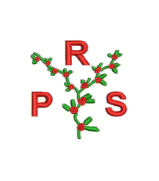 Year 2 English/Maths/Science assessments to be carried out termlyComputing – needs to match Computing Curriculum Activities Aut 1Aut 2Spring 1Spr 2Sum 1Sum 2Topic QuestionTopic QuestionWhat do you want to be remembered for?How technology changed over the last 100 years?Who built the ark?Who lives in a castle?How does ____ compare to the UK?Where would you find a dish like this…?NC CoverageNC CoverageExplorer (James Cook)Scientists (George Stephenson)Current Celebrities Ant and Dec, Cheryl
Famous local sports people (Kat Copeland, Geoff Parling etc.)Careers in the communityWhat do you want to be?Comparing technology over the yearsUsing Noah’s Ark as a stimulus explore British wildlife. Exploring materials and their uses through Knights, Princes, Princesses and Dragons.Using a non-European location as a stimulus to explore life and contrast with the UK. (Beach location).Visiting a variety of places all around the world e.g. London and America, UK, Italy, Mexico, India, ChinaJapan Looking at healthy lifestyles in terms of diet, hygiene and fitness.British ValuesSMSCBritish ValuesSMSCUnderstand how key events from the past shape our history and values and continue to develop Britain.Rule of LawUnderstand how key events from our past shape our history and values.Respect for faiths and beliefs.Responsibility for looking after the environment.Having respect for the environment and an understanding and respect for ethical issues.Sense of enjoyment and fascination.Understanding and appreciating different socio-economic backgrounds.Understanding and appreciating a wide range of cultural influences and the heritage of others Responsibility for looking after ourselves.National Curriculum CoverageScienceWorking scientifically. Working scientificallyLiving things and their habitats. Animals including humansWorking scientifically/ use of everyday materialsPlantsAnimals including humans – keeping healthyNational Curriculum CoverageComputingCommunicate online safely and respectfullyUnderstand use of algorithms and logical reasoning Organise, store retrieve and manipulate data Visual Texts ResearchICT beyond school National Curriculum CoverageHistorySignificant people (George Stephenson, James Cook) Changes in living memory including timelinesThrough stories explore the past with focus a focus on castlesNational Curriculum CoverageGeographyFieldwork Comparison of UK place and non-European place Physical and human features Knowledge of the wider world Begin to learn about the wider world, naming and locating continents and oceansCompass directionsNational Curriculum CoverageArt Drawing / paintingModelling/sculptingSculpture/paintingUse a range of materialsFamous Artist/ designersNational Curriculum CoverageDTBuild/improve structures and mechanismsTextiles/use a range of materialsCookingHorticulture National Curriculum CoverageMusicSing songs and chant rhymes/ PerformanceListen and understand live and recorded music PerformanceMusic from around the world.Make and combine sounds musically.National Curriculum CoveragePELocomotion (fluency of movement)Playground gamesDanceFitnessObject ControlGymnasticsDance LocomotionInvasion gamesAthleticsNational Curriculum CoverageREIslamCreation storyFounders/leaders/key peopleChristianity Christmas Islam  
Important texts
ChristianityWho was Jesus and who were his friends? (disciples)What are the key events associated with the Easter story? IslamImportant ceremonies/ festivals Places of worshipIslam  What food, drink and leisure are important in Islam and why?Visits, Visitors and EnrichmentVisits, Visitors and EnrichmentVisitor FocusNursePolice OfficerLibrarianSales AssistantHairdresserTradesmanAccountantLunch Time SupervisorPostman/ladyVisit ChurchVisit FocusVisitWild Animal Adventures - StocktonVisit FocusVisit to a Barnard Castle and Raby CastleVisit FocusDependent on the children’s choice of place.Visit to the beach?Visit FocusToby Pizza ExpressVisit Chinese Restaurant English English Narrative – character studyA day in the life storyNon-chronological reports Note MakingVisual Texts (cartoons how they have changed) Note MakingPlanning and writing stories Fables - retellingTraditional stories Stories with a familiar setting.Play scripts Texts with patterned languageLetters/PostcardsRecountsExplanation texts Instructions/RecipesNon-fiction WritingPlanning and writing stories.MathsMathsBasic SkillsNumberNumberData handlingNumber
ShapeProblem solving MeasuresNumber MeasuresSuggested Texts to useSuggested Texts to usePeople who help storiesCaptain James CookNoah’s ArcA range of traditional TalesGeorge and the DragonKing ArthurShrekPicture book linked to the settingThe World on my PlateAssessment FocusAssessment FocusHistoryHistoryREArt/DTMusic GeographyWOW ActivityWOW ActivityA Letter from Ant and Dec… what is the north east famous for? People from the past and present. Have a selection of artefacts from the past e.g. telephones, records, videos. Children to identify what they are.Animal adventures to visit school to promote topic. Video clip of a castle – what is it? Who might live there? What do you want to find out about it? Present the children with a range of facts and pictures linked to non-European places. Where would they like to visit? Visit Toby Carvery for a traditional English roast – workshop?